Звук и буква «Я».Задачи:познакомить дошкольника с буквой Я, правильным произношением звука;научить писать печатную букву Я по клеточкам;Назови, что нарисовано на картинках снизу:Ягненок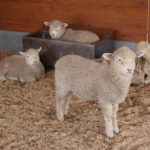 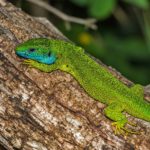 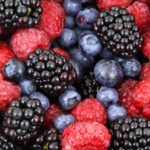 Ящерица                   ЯгодыЯблоки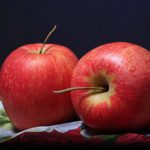 Яша — это имя мальчика. Яна — это имя девочки.Повтори: ЯША, ЯНА.Сколько слогов в слове ЯША? ЯНА?Какой первый слог?Сколько букв в этом слоге?Буква Я — гласная буква. Запомни это, пожалуйста. Задание: печатная буква Я для дошкольниковРассмотри букву Я. Напиши ее в воздухе, а теперь в тетради аккуратно по клеточкам простым карандашом или шариковой ручкой.В тех случаях, когда ребенку предлагается написать целую строку буквы, слога или слова — взрослый дает образец написания в начале строки.
Если у дошкольника возникают трудности, то взрослый может провести две ориентировочные линии, либо поставить опорные точки, которые ребенок соединит линиями, либо напишет буквы целиком, а ребенок их просто обведёт другим цветом. Каллиграфии на данном этапе обучения требовать не следует.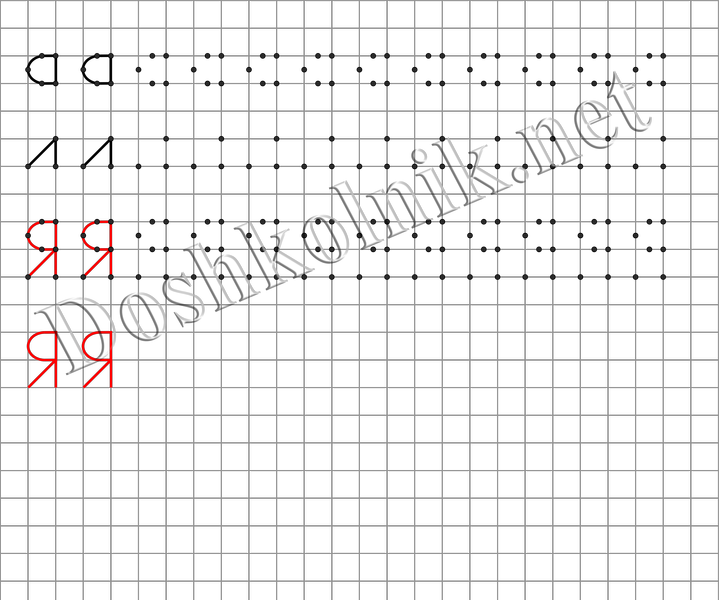 Сказка про букву ЯЯшка бяка
День был ясный-ясный, а котенок Яша хмурый и сердитый. Он, прогуливаясь по двору, зазевался и свалился в яму. И теперь вот стоит и с досады яме язык показывает.
А яме-то все равно!— Ну ладно, погодите у меня! — вконец рассердился Яша и давай дразнить всех подряд. Лягушонку язык высунул — лягушонок обиделся.
— Ага! Вот тебе!Ящерица сидит, никого не трогает, так он и ей язык. Ящерица глазами хлоп-хлоп — и в слезы.
А Яша уже ягненка своим языком дразнит. Ягненок смотрел — смотрел и говорит:— Бя-я-я-ка ты, Яша.
— Я — бяка?! Ну тогда держись!Влез он на кучу ящиков и кричит на весь сад:— Вот сейчас высуну язык и целый день вас дразнить буду.И тут с яблони спелое яблоко упало и прямо Яше по лбу — бац!— Мяу!!! — завопил перепуганный Яша, думая что это на него сверху ястреб напал.Кубарем свалился с ящиков, хвост трубой и домой!— Все маме расскажу!А все смеются:— Бяка-бояка и ябеда!(Г. Юдин)Раскрась большую и маленькую букву красным цветом, заштрихуй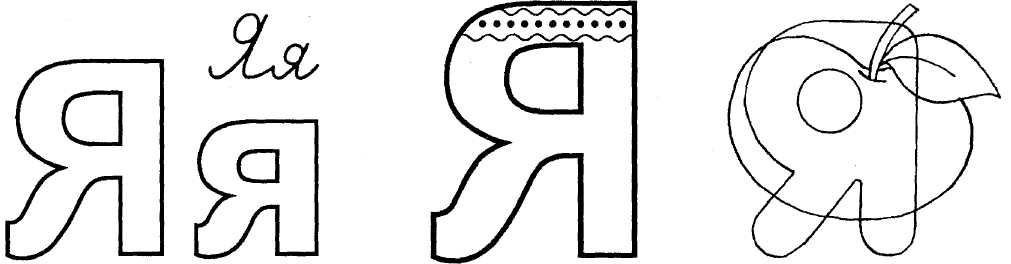 Соедини с буквой Я только те предметы, названия которых с неё начинаются.                  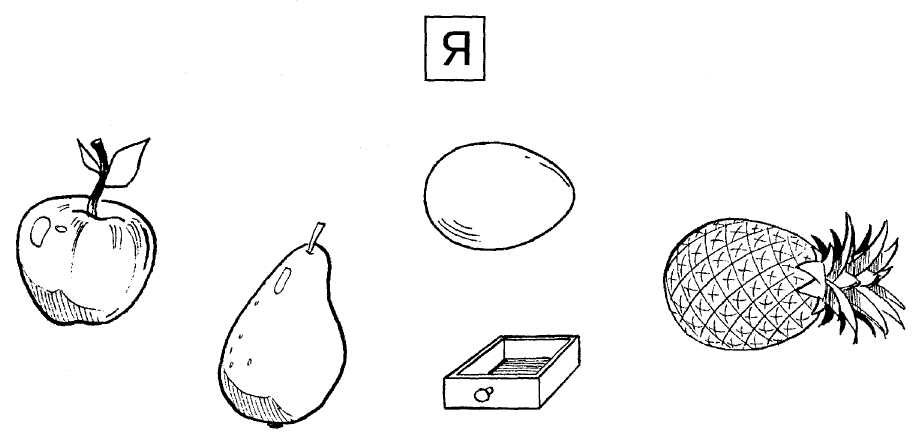 Напиши по образцу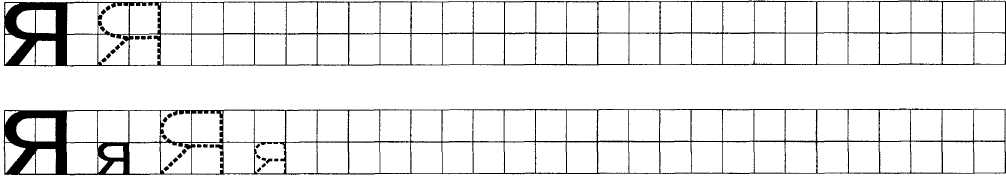 Разгадай ребусы.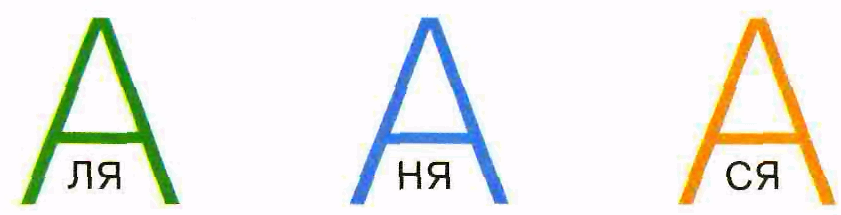 Читать Букварь стр. 68, 69, 70, 71Записать под диктовку слова: мал – мял, зал – взял.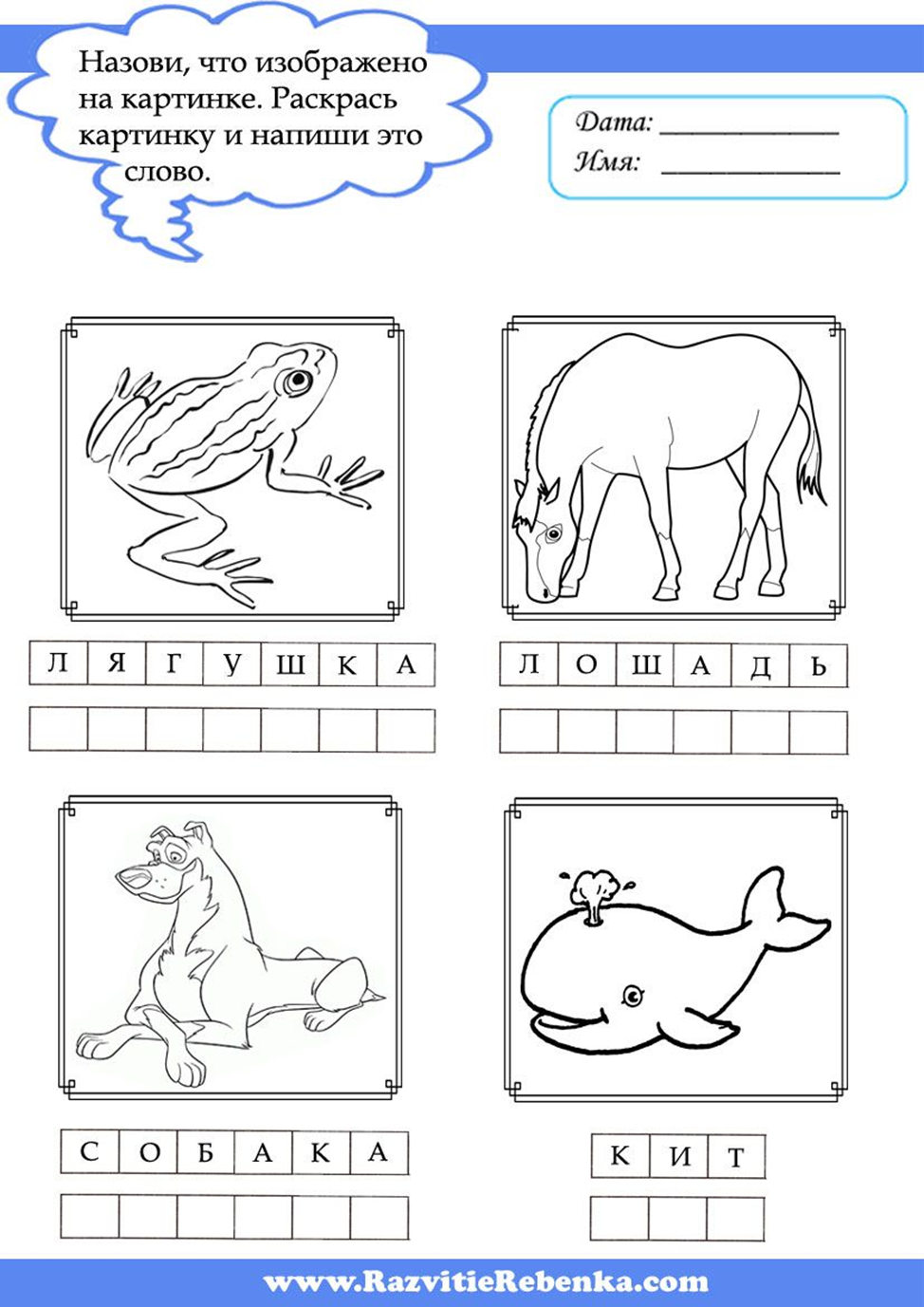 